2019-2020 EĞİTİM ÖĞRETİM YILI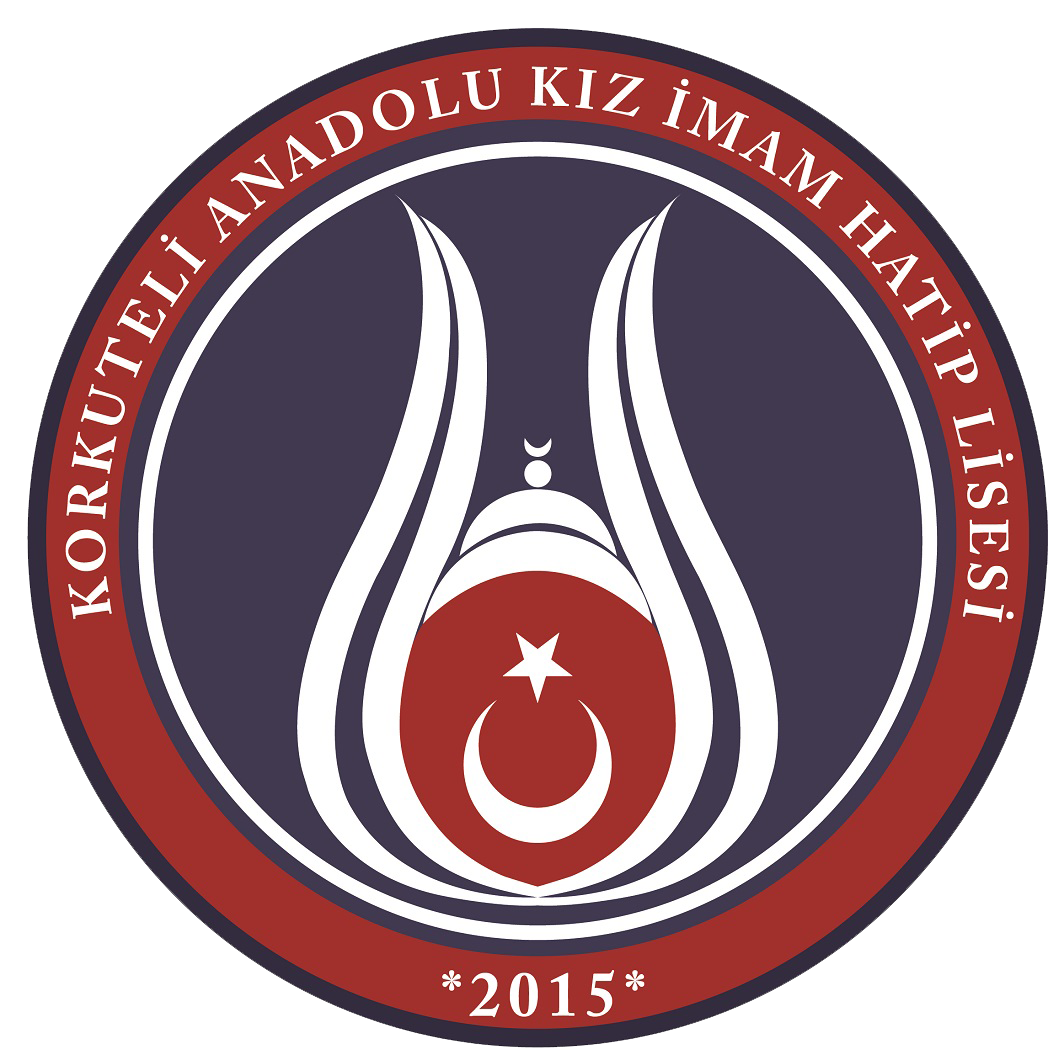 KORKUTELİ KIZ ANADOLU İMAM HATİP LİSESİ#YKS 2019#ÖNLİSANS SAĞLIK BÖLÜMLERİTABAN PUANLARI NETLERİYKS 20201. OTURUMU (TYT)20 HAZİRAN CUMARTESİ2. OTURUMU (AYT)21 HAZİRAN PAZARYABANCI DİL OTURUMU21 HAZİRAN PAZARSINAV BAŞVURU :    6 ŞUBAT - 3 MART 2020 GEÇ BAŞVURU :  18 – 19  MART 2020SINAV SONUÇ:   23 TEMMUZ 2020ORTAÖĞRETİM KPSS  2020SINAV TARİHİ : 8 KASIM 2020SINAV BAŞVURU: 21 AĞUSTOS-7 EYLÜL 2020 GEÇ BAŞVURU: 22 – 23  EYLÜL 2020 SINAV SONUÇ: 8 ARALIK 2020MİLLİ SAVUNMA ÜNİVERSİTESİ ASKERİ ÖĞRENCİ ADAY BELİRLEME SINAVI 2020-MSÜSINAV TARİHİ: 29 MART 2020BAŞVURU TARİHİ: 7 OCAK – 10 ŞUBATGEÇ BAŞVURU GÜNÜ: 25 ŞUBAT 2020SONUÇ AÇIKLAMA TARİHİ: 21 NİSAN 2020İLK VE ACİL YARDIMHACETTEPE ÜNİVERSİTESİ  
SAĞLIK HİZMETLERİ MESLEK YÜKSEKOKULUKONTENJAN: 72PUAN: 354,19266SIRALAMA: 178.8780.18  (EN SON GİREN)OBP:   341,750   TYT TÜRKÇE 26,0  TYT SOSYAL 12,3  TYT MAT 15,8  TYT FEN 4,5HAKKARİ ÜNİVERSİTESİ  
SAĞLIK HİZMETLERİ MESLEK YÜKSEKOKULUKONTENJAN: 52PUAN: 292,89011SIRALAMA: 456.5320.18 (EN SON GİREN)OBP:   362,300  TYT TÜRKÇE 20,3  TYT SOSYAL 5,8  TYT MAT 12,0  TYT FEN 0,8ANESTEZİEGE ÜNİVERSİTESİ  
ATATÜRK SAĞLIK HİZMETLERİ MESLEK YÜKSEKOKULUKONTENJAN: 67PUAN: 335,58223SIRALAMA: 236.7780.18 (EN SON GİREN)OBP:   379,550  TYT TÜRKÇE 28,0  TYT SOSYAL 12,5  TYT MAT 5,8  TYT FEN 6,0KAFKAS ÜNİVERSİTESİ  
ATATÜRK SAĞLIK HİZMETLERİ MESLEK YÜKSEKOKULU(İ.Ö.)KONTENJAN: 57PUAN: 286,83507SIRALAMA: 501.8520.18 (EN SON GİREN)OBP:    412,050  TYT TÜRKÇE 16,3  TYT SOSYAL 4,5  TYT MAT 4,3  TYT FEN 0,0AĞIZ VE DİŞ SAĞLIĞIHACETTEPE ÜNİVERSİTESİ  
SAĞLIK HİZMETLERİ MESLEK YÜKSEKOKULUKONTENJAN: 72PUAN: 326,72109SIRALAMA: 270.9390.18 (EN SON GİREN)OBP:    430,300  TYT TÜRKÇE 22,5  TYT SOSYAL 15,5  TYT MAT 5,0  TYT FEN 3,8KARABÜK ÜNİVERSİTESİ  
SAĞLIK HİZMETLERİ MESLEK YÜKSEKOKULU(İ.Ö.)KONTENJAN: 67PUAN: 288,43108SIRALAMA: 489.4850.18 (EN SON GİREN)OBP:   372,950  TYT TÜRKÇE 22,3  TYT SOSYAL 5,8  TYT MAT 1,8  TYT FEN 5,8ODYOMETRİHACETTEPE ÜNİVERSİTESİ  
SAĞLIK HİZMETLERİ MESLEK YÜKSEKOKULUKONTENJAN: 72PUAN: 324,60228SIRALAMA: 279.8310.12  (EN SON GİREN)OBP:   404,650  TYT TÜRKÇE 22,8  TYT SOSYAL 6,8  TYT MAT 14,0  TYT FEN 4,3BİNGÖL ÜNİVERSİTESİ  
SOLHAN SAĞLIK HİZMETLERİ MESLEK YÜKSEKOKULUKONTENJAN: 41PUAN: 281,48315SIRALAMA: 545.7380.18 (EN SON GİREN)OBP:   414,300  TYT TÜRKÇE 20,3  TYT SOSYAL 10,5  TYT MAT 2,5  TYT FEN 0,8ECZANE HİZMETLERİHACETTEPE ÜNİVERSİTESİ  
SAĞLIK HİZMETLERİ MESLEK YÜKSEKOKULUKONTENJAN: 72PUAN: 287,66484SIRALAMA: 495.3030.12 (EN SON GİREN)OBP: 363,000  TYT TÜRKÇE 19,3  TYT SOSYAL 6,5  TYT MAT 11,3  TYT FEN 6,5ARDAHAN ÜNİVERSİTESİ  
NİHAT DELİBALTA GÖLE MESLEK YÜKSEKOKULUKONTENJAN: 41PUAN: 238,77835SIRALAMA: 1.022.4450.12 (EN SON GİREN)OBP: 335,050  TYT TÜRKÇE 17,5  TYT SOSYAL 11,3  TYT MAT 2,3  TYT FEN 0,5AMELİYATHANE HİZMETLERİHACETTEPE ÜNİVERSİTESİ  
SAĞLIK HİZMETLERİ MESLEK YÜKSEKOKULUKONTENJAN: 72PUAN: 319,66855SIRALAMA: 301.8400.18  (EN SON GİREN)OBP: 395,950  TYT TÜRKÇE 24,5  TYT SOSYAL 2,3  TYT MAT 13,3  TYT FEN 4,5KARAMANOĞLU MEHMETBEY ÜNİVERSİTESİ  
SAĞLIK HİZMETLERİ MESLEK YÜKSEKOKULU(İ.Ö.)KONTENJAN: 52PUAN: 285,16167SIRALAMA: 515.3010.12  (EN SON GİREN)OBP: 394,300  TYT TÜRKÇE 23,5  TYT SOSYAL 5,5  TYT MAT 4,5  TYT FEN 9,0TIBBİ LABORATUVAR TEKNİKLERİHACETTEPE ÜNİVERSİTESİ  
SAĞLIK HİZMETLERİ MESLEK YÜKSEKOKULUKONTENJAN: 72PUAN: 305,19903SIRALAMA: 377.0310.18  (EN SON GİREN)OBP:  439,550  TYT TÜRKÇE 20,0  TYT SOSYAL 3,3  TYT MAT 7,0  TYT FEN 5,0IĞDIR ÜNİVERSİTESİ  
IĞDIR SAĞLIK HİZMETLERİ MESLEK YÜKSEKOKULU(İ.Ö.)KONTENJAN: 41PUAN: 259,36288SIRALAMA: 765.3700.18  (EN SON GİREN)OBP: 361,600  TYT TÜRKÇE 16,8  TYT SOSYAL 11,5  TYT MAT 0,0  TYT FEN 2,0TIBBİ GÖRÜNTÜLEME TEKNİKLERİHACETTEPE ÜNİVERSİTESİ  
SAĞLIK HİZMETLERİ MESLEK YÜKSEKOKULUKONTENJAN: 72PUAN: 326,62959SIRALAMA: 271.2820.18  (EN SON GİREN)OBP: 479,600  TYT TÜRKÇE 22,3  TYT SOSYAL 6,8  TYT MAT 11,0  TYT FEN 2,8ARDAHAN ÜNİVERSİTESİ  
ARDAHAN SAĞLIK HİZMETLERİ MESLEK YÜKSEKOKULUKONTENJAN: 52PUAN: 273,24804SIRALAMA: 619.9530.12  (EN SON GİREN)OBP: 391,300  TYT TÜRKÇE 18,3  TYT SOSYAL 10,8  TYT MAT 9,0  TYT FEN 1,0FİZYOTERAPİSAĞLIK BİLİMLERİ ÜNİVERSİTESİ  
HAMİDİYE SAĞLIK HİZMETLERİ MESLEK YÜKSEKOKULU (İSTANBUL)KONTENJAN: 62PUAN: 318,50432SIRALAMA: 307.2690.12  (EN SON GİREN)OBP: 468,200  TYT TÜRKÇE 22,5  TYT SOSYAL 12,5  TYT MAT 13,0  TYT FEN 1,8BİNGÖL ÜNİVERSİTESİ  
SAĞLIK HİZMETLERİ MESLEK YÜKSEKOKULU(İ.Ö.)PUAN: 275,66432SIRALAMA: 597.2980.18   (EN SON GİREN)OBP: 343,200  TYT TÜRKÇE 13,0  TYT SOSYAL 5,5  TYT MAT 11,5  TYT FEN 4,0DİYALİZEGE ÜNİVERSİTESİ  
ATATÜRK SAĞLIK HİZMETLERİ MESLEK YÜKSEKOKULUKONTENJAN: 67PUAN: 310,07341SIRALAMA: 349.6570.18   (EN SON GİREN)OBP: 456,600  TYT TÜRKÇE 21,8  TYT SOSYAL 6,8  TYT MAT 6,0  TYT FEN 5,0HAKKARİ ÜNİVERSİTESİ  
SAĞLIK HİZMETLERİ MESLEK YÜKSEKOKULUKONTENJAN: 41PUAN: 276,72473SIRALAMA: 587.5580.12  (EN SON GİREN)OBP: 331,200  TYT TÜRKÇE 22,5  TYT SOSYAL 7,5  TYT MAT 3,3  TYT FEN 0,0TIBBİ DOKÜMANTASYON VE SEKRETERLİKHACETTEPE ÜNİVERSİTESİ (ANKARA)SAĞLIK HİZMETLERİ MESLEK YÜKSEKOKULUKONTENJAN: 72PUAN: 281,20989SIRALAMA: 548.0030.12  (EN SON GİREN)OBP: 406,650  TYT TÜRKÇE 20,5  TYT SOSYAL 15,0  TYT MAT 6,3  TYT FEN 0,0KAFKAS ÜNİVERSİTESİ  
ATATÜRK SAĞLIK HİZMETLERİ MESLEK YÜKSEKOKULU(İ.Ö.)KONTENJAN: 57PUAN: 225,17392SIRALAMA: 1.206.0340.12  (EN SON GİREN)OBP: 343,800  TYT TÜRKÇE 15,5  TYT SOSYAL 11,8  TYT MAT 0,8  TYT FEN -0,8RADYOTERAPİDOKUZ EYLÜL ÜNİVERSİTESİ  
SAĞLIK HİZMETLERİ MESLEK YÜKSEKOKULUKONTENJAN: 62PUAN: 292,41304SIRALAMA: 459.9510.12  (EN SON GİREN)OBP: 388,150  TYT TÜRKÇE 24,3  TYT SOSYAL 6,0  TYT MAT 7,3  TYT FEN 7,3VAN YÜZÜNCÜ YIL ÜNİVERSİTESİ  
VAN SAĞLIK HİZMETLERİ MESLEK YÜKSEKOKULUKONTENJAN: 47PUAN: 279,02236SIRALAMA: 566.8600.12   (EN SON GİREN)OBP: 350,850  TYT TÜRKÇE 27,5  TYT SOSYAL 12,8  TYT MAT 2,8  TYT FEN 0,8PATOLOJİ LABORATUVAR TEKNİKLERİMARMARA ÜNİVERSİTESİ  
SAĞLIK HİZMETLERİ MESLEK YÜKSEKOKULUKONTENJAN: 72PUAN: 289,62805SIRALAMA: 480.3780.12  (EN SON GİREN)OBP: 391,350  TYT TÜRKÇE 18,0  TYT SOSYAL 12,3  TYT MAT 7,0  TYT FEN 6,8BİNGÖL ÜNİVERSİTESİ  
SAĞLIK HİZMETLERİ MESLEK YÜKSEKOKULU(İ.Ö.)KONTENJAN: 52PUAN: 261,83625SIRALAMA: 737.4040.12  (EN SON GİREN)OBP: 389,350  TYT TÜRKÇE 16,3  TYT SOSYAL 4,0  TYT MAT 3,5  TYT FEN 5,5LABORANT VE VETERİNER SAĞLIKBURSA ULUDAĞ ÜNİVERSİTESİ  
KARACABEY MESLEK YÜKSEKOKULUKONTENJAN: 62PUAN: 302,01845SIRALAMA: 396.1070.12  (EN SON GİREN)OBP: 411,000  TYT TÜRKÇE 21,3  TYT SOSYAL 9,0  TYT MAT 7,8  TYT FEN 8,8IĞDIR ÜNİVERSİTESİ  
TUZLUCA MESLEK YÜKSEKOKULU(İ.Ö.)KONTENJAN: 52PUAN: 199,56391SIRALAMA: 1.580.5080.12  (EN SON GİREN)OBP: 383,550  TYT TÜRKÇE 10,0  TYT SOSYAL 1,8  TYT MAT 2,5  TYT FEN 2,3DİŞ PROTEZ TEKNOLOJİSİHACETTEPE ÜNİVERSİTESİ  
SAĞLIK HİZMETLERİ MESLEK YÜKSEKOKULUKONTENJAN: 72PUAN: 292,96057SIRALAMA: 456.0520.12  (EN SON GİREN)OBP: 391,650  TYT TÜRKÇE 1,5  TYT SOSYAL 0,0  TYT MAT 29,3  TYT FEN 9,3BİNGÖL ÜNİVERSİTESİ  
SAĞLIK HİZMETLERİ MESLEK YÜKSEKOKULUKONTENJAN: 41PUAN: 267,26052SIRALAMA: 679.5160.12  (EN SON GİREN)OBP: 415,650  TYT TÜRKÇE 26,5  TYT SOSYAL 7,8  TYT MAT 1,0  TYT FEN 2,3OPTİSYENLİKEGE ÜNİVERSİTESİ  
ATATÜRK SAĞLIK HİZMETLERİ MESLEK YÜKSEKOKULU67303,66009386.0490.12476,650  TYT TÜRKÇE 14,8  TYT SOSYAL 0,0  TYT MAT 27,0  TYT FEN 0,0MUNZUR ÜNİVERSİTESİ  
PERTEK SAKİNE GENÇ MESLEK YÜKSEKOKULU52219,403771.288.5270.12408,250  TYT TÜRKÇE 15,8  TYT SOSYAL 8,3  TYT MAT -0,3  TYT FEN -0,8